Консультация для воспитателей«Сюжетно-ролевая игра как средство речевого развития детей дошкольного возраста»Игра — это основной вид деятельности дошкольника. Ведь через игру ребёнок познаёт мир, готовится к взрослой жизни. Вместе с тем, игра — это основа творческой активности ребёнка. В игре находят выражение основные потребности ребенка-дошкольника. Играя, ребёнок принимает на себя роль взрослых, образы которых сохранились в его воображении. Играя, ребенок действует самостоятельно, свободно выражая свои желания, представления, чувства.Особую роль в жизни ребенка дошкольника занимает сюжетно-ролевая игра. она требует от детей умения договариваться о ролях, подготавливать условия для игры, общаться соответствующим образом, соблюдать правила, согласовывать свои действия с действиями других участников игрыОсновной особенностью сюжетно – ролевой игры является то, что в игре ребёнок воплощает свой взгляд, своё отношение к тому событию, которое разыгрывается.В сюжетно – ролевых играх при разыгрывании различных моделей жизненных ситуаций у детей возникает естественная потребность в инициативной речи.Между речью и игрой существует двусторонняя связь. С одной стороны, речь развивается и активизируется в игре, с другой - сама игра развивается под влиянием развития речи. Ребёнок словом обозначает свои действия, этим самым осмысливает их, словом он пользуется, и чтобы дополнить действия, выразить свои мысли и чувства.Слово является для ребенка частью действительности. Из этого вытекает, как важно в интересах стимулирования деятельности детей и развития их языка продуманно организовать их игровую обстановку, предоставлять им в соответствующем отборе предметы, игрушки, которые будут питать эту деятельность и на основе её обогащаемого запаса конкретных представлений развивать их язык.Мы знаем, какую большую роль в развитии языка детей играют взрослые. Участие воспитательницы в свободных играх детей -  это ни только организация обстановки и подбор игрового материала. Ей нужно проявлять интерес к самому процессу игры, давать детям новые, с новыми ситуациями связанные слова и выражения; разговаривая с ними по существу их игр, влиять на обогащение их языка. Руководя наблюдениями детей при ознакомлении их с окружающей средой, воспитательница должна содействовать тому, чтобы наблюдаемая детьми жизнь стимулировала их к воспроизведению в игре, а стало быть и в речи, своих положительных, лучших сторон. Играющий ребенок непрерывно говорит; он говорит и в том случае, если он играет один, манипулирует предметами, не стимулирующими к разговору. Таким образом, можно сделать вывод о том, что речь детей в игровой деятельности развивается достаточно хорошо. Так как игра - ведущий вид деятельности ребенка-дошкольника, и большую часть своего времени ребенок должен проводить за разнообразными играми, в которых он учится правильно общаться, узнаёт новые слова, учится правильно строить предложения. И главное в этом участие родителей и педагогов, которые могут правильно организовать игры детей и подсказать.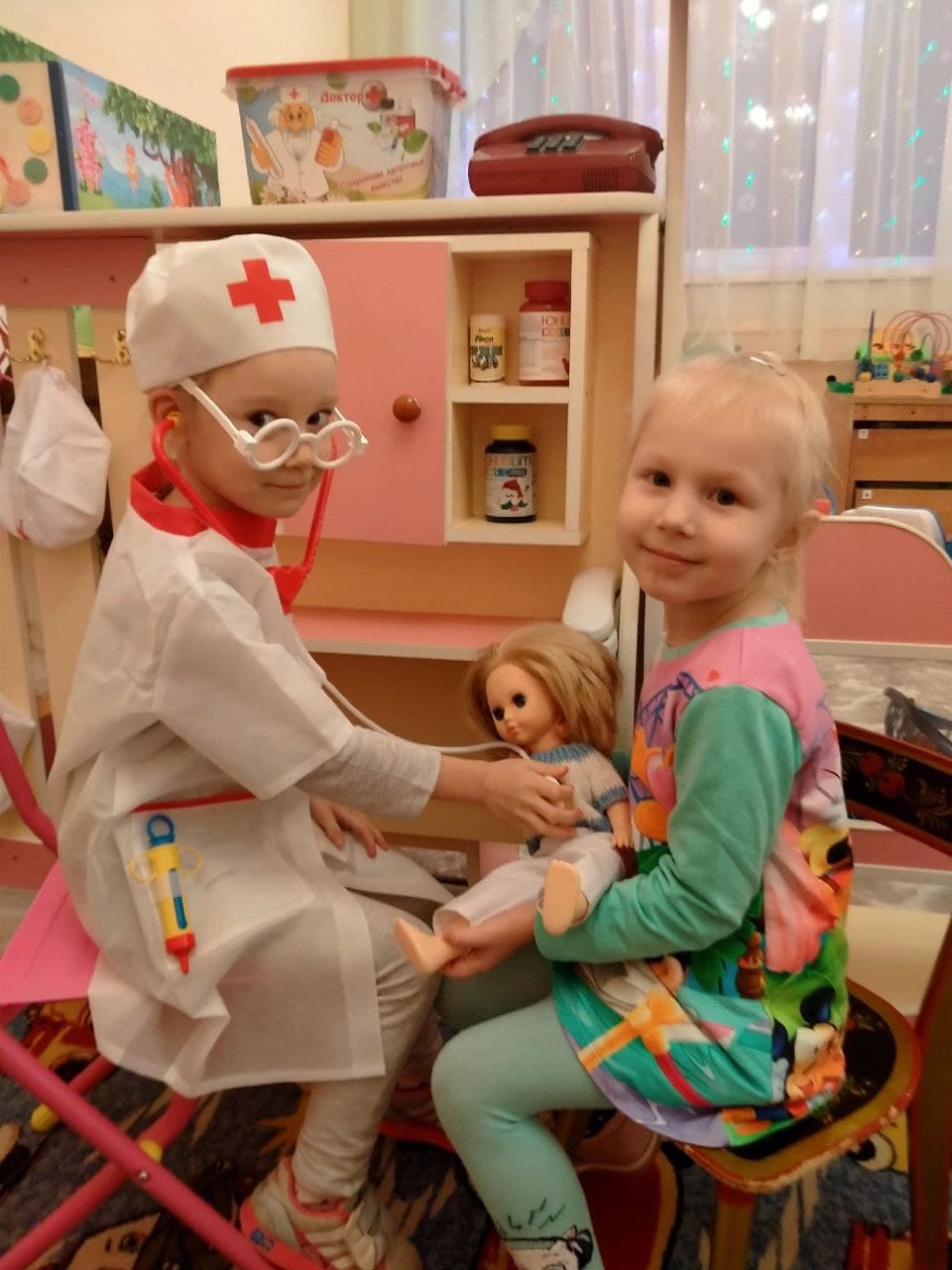 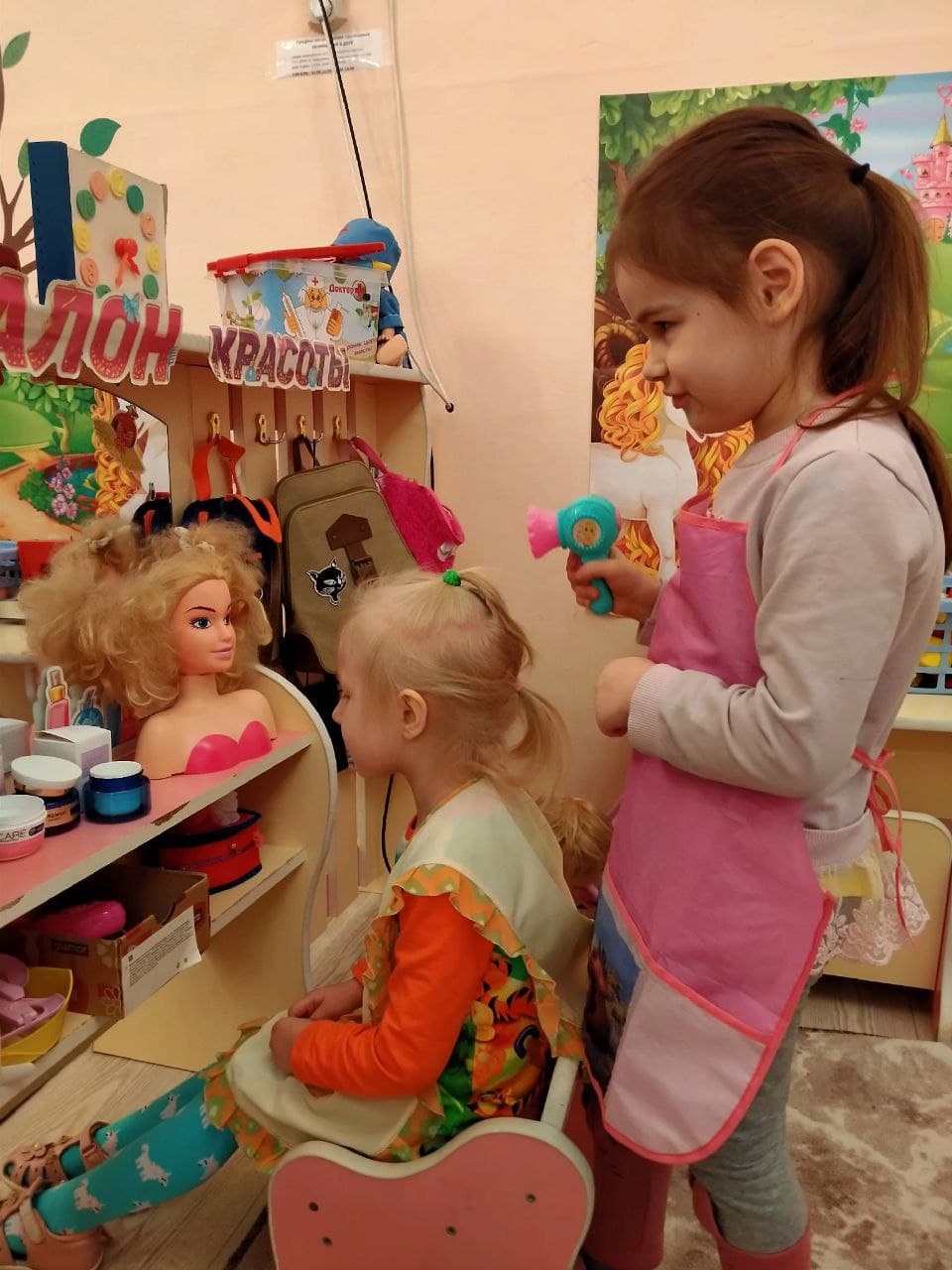 